Относительные показатели состояния основных фондов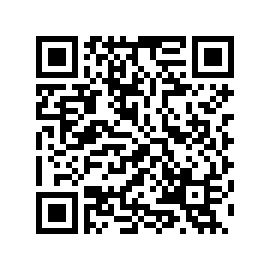 2021 годИзменение стоимости основных фондов в сопоставимых ценах, в % к предыдущему годуполной стоимости105,3остаточной стоимости104,1Коэффициент обновления(ввод в действие основных фондов в процентах от общей стоимости основных фондов на конец года)6,8Коэффициент выбытия(ликвидация основных фондов в процентах от общей 
стоимости основных фондов на начало года)0,5Соотношение прочего поступления к прочему выбытию в %50,1Степень износа основных фондов, на начало года, %29,9Степень износа основных фондов, на конец года, %30,7